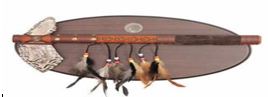 2023 Tomahawk Challenge Tournament		USA Sanctioned Event, Age groups based off the child’s age as of December 31, 2022 OPEN BRACKETS AND GIRLS DIVSIONSSunday January 29th, 2023   Events Center @  315 S Oklahoma Street  Jackson, MO 63755 ENTRY: Entry via Track Wrestling,  Entry fee is $30,  Entry Deadline is Jan 22th     WEIGH-INS & SKIN CHECKS:   01/28/2023 from 5-7 PM  &  01/29/2023 from 7:00-8:00 AM There will be a $20 bracketing fee for any wrestler who does not make the weight for which they registeredTIME: Wrestling starts at 9:00 A.M.- Coaches meeting @ 8:45 - Gym opens at 7:00 A.M.ATTENDANCE:  Adults $5, kids free, Coaches are free with current USA card with pictureAWARDS:  Tomahawk plaques will be awarded to the outstanding wrestler per age division.   Individual medals awarded for 1st-4th place Certified Officials, Coaches hospitality room, Full sized mats for 12U & 14U - some 10U  Match Times: 6U & 8U 3-1 minute periods  10U, 12U & 14U  3-1:30-minute periods, Brackets will be double elimination. Brackets with 5 or less will be a round robin Double bracketing is allowed but must move up an age group- no rest guarantee                      WE reserve the right to combine weight classes if necessary 6U & Girls 7U – 35, 38, 42, 46, 50, 55, 60, 65, 70, hwt8U & Girls 9U- 40, 45, 50, 55, 60, 65, 70, 75, 80, 87, 97, 110, hwt  10U & Girls 11U -45, 50, 55, 60, 65, 70, 75, 80, 85, 90, 95, 100, 110, 120, 130, hwt 12U & Girls 14U-65,70,75, 80, 80, 85, 90, 95, 100, 105, 110, 115, 122, 130, 140, 150, 165, hwt14U- 80, 85, 90, 95, 100, 105, 110, 115, 122, 130, 140, 150, 160, 175, 190, hwt THERE WILL BE A FULL CONCESSION STAND AVAILABLE **NO COOLERS**JACKSON USA WRESTLING WILL NOT BE HELD RESPOSIBLE FOR INJURIES, ACCIDENTS, ILLNESS, AND LOST OR STOLEN ITEMS. BY ENTERING THIS TOURNAMENT, YOU ARE ASSUMING THE INHERENT RISKS INVOLVED.                           POINT OF CONTACT: Lance Schlick @ lschlick1@icloud.com